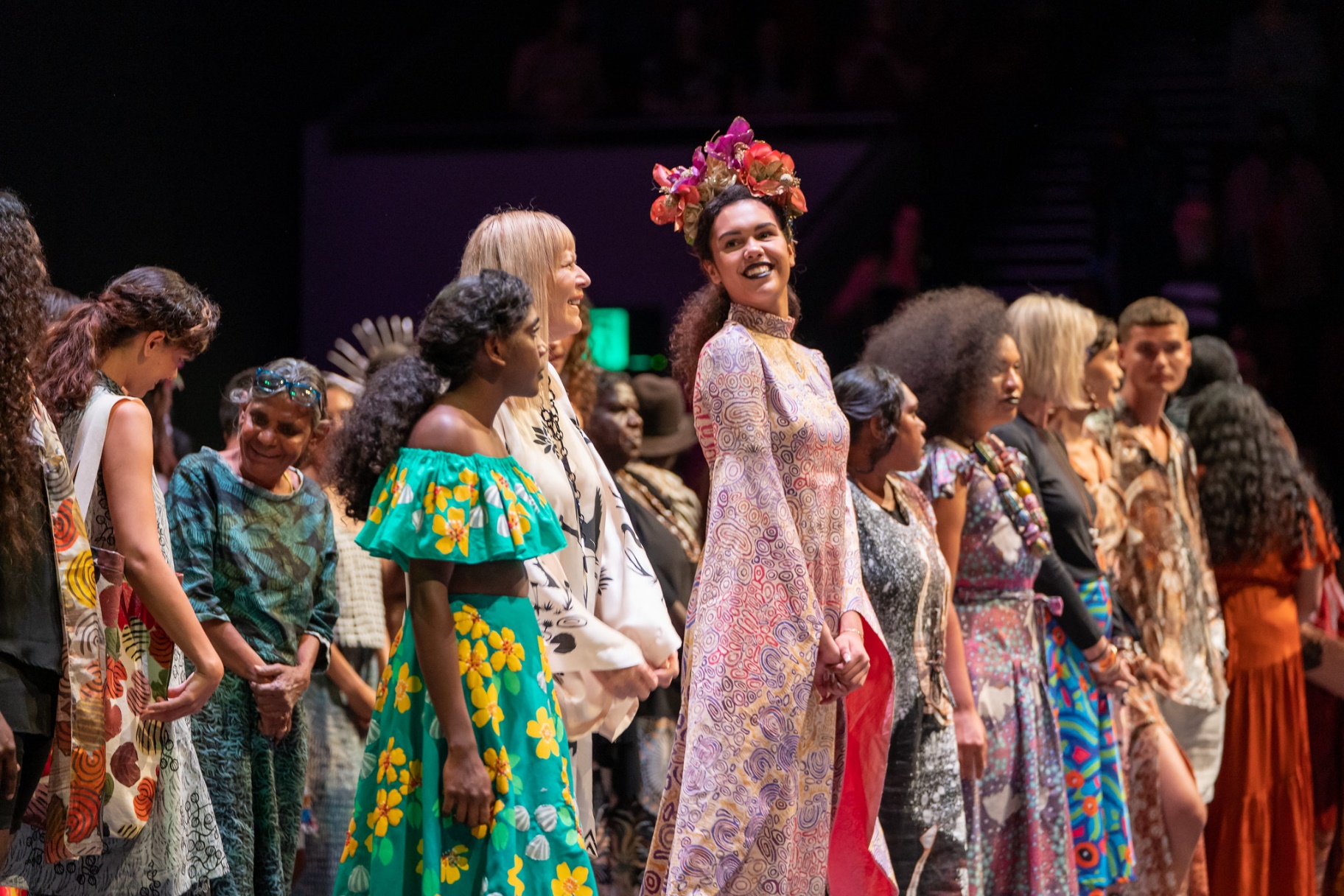 Acknowledgement of CountryThe Northern Territory Government proudly acknowledges the Traditional Owners of Country throughout the Northern Territory, and recognises their continuing connection to their lands, waters and communities. We pay our respects to all Aboriginal and Torres Strait Islander people of this Country and to Elders both past and present who watch over us and guide the Aboriginal and Torres Strait Islander community. We acknowledge and celebrate their wisdom, their stories, the strength of Aboriginal and Torres Strait Islander families and communities and the kinship, language, culture, knowledge and practices that have sustained them for generations.Cover image:
Darwin Aboriginal Art Fair with the Country to Couture Runway finale. Photo by Dylan Buckee.Information and assistanceKey contactsFor more information on applying to the Northern Territory (NT) Arts Grants Program (AGP), please contact an Arts Development Officer at Arts NT, Department of Territory Families, Housing and Communities:Free call:	1800 678 237	Email: arts.office@nt.gov.auAccessibilityIf you have accessibility needs that affect your ability to apply for a grant, contact Arts NT to discuss alternative application methods. Integrated disAbility Action may also be able to provide assistance with applying.Integrated disAbility Action IncInterpreter servicesIf you have difficulty with the English language and would like an interpreter you can contact the following services for assistance.Stay up to dateSubscribe to our Bite Size Arts News to stay up to date on current grant programs, as well as other Territory and Federal Government updates and initiatives.GrantsNTThe Arts Grants Program (AGP) is administered through GrantsNT, the Northern Territory (NT) Government’s online grants management system. To apply for any of the grants listed in this program, go to grantsnt.nt.gov.au. If you are a first time user you will need to register to create an account and setup an individual or organisation profile.  Note:  Individuals that have ABNs must create an organisation profile. The GrantsNT website has a comprehensive help section to guide you.  Please contact the Business and Program Support team at Arts NT for assistance.Arts NTArts NT is a business unit within the Department of Territory Families, Housing and Communities (TFHC) and is responsible for the development, administration and evaluation of the Arts Grants Program (AGP). Arts NT’s remit is to support the growth of a thriving arts community, vital to the Territory’s social, cultural and economic future.Arts NT provides:Arts, culture and creative industry policy, strategies, research and advice to the NT Government and represents the NT through Creative Australia’s (formerly Australia Council for the Arts) All Jurisdictions Working Groups. The Minister for Arts, Culture and Heritage represents the NT as a member of the Meeting of Cultural Ministers Working Group.Funding for artists, arts workers, arts and cultural organisations and community groups to support arts and creative industries development, expand access and participation in arts and culture and encourage innovation and excellence through strong leadership.Funding and partnership programs that build capacity, sustainability, job and career development in the sector.Funding and support to market and profile NT arts and culture, grow audiences and visitors contributing to a vibrant and thriving arts sector.Development and support for arts infrastructure, and leased and owned arts facilities. Under the direction of the Director Arts NT, Arts NT is made up of three teams with offices based in Darwin:Arts Development Team - delivers the AGP including Arts Organisations and Strategic Arts Venues categories and provides support and advice regarding the national and NT arts sector including contacts and networking opportunities.Arts Policy and Strategy Team - ensures the AGP aligns with current arts policies, strategies, research and NT Government priorities, and develops partnership programs to build the capacity and sustainability of arts and cultural industries.Arts Business and Program Support Team - facilitates all contractual arrangements of funding agreements, business and financial requirements of Arts NT and supports the broader business units of Arts and Culture.Arts grants programA strong and vibrant arts, culture and creative sector is integral to the development of healthy, thriving communities. Arts and culture improve health and wellbeing, develop the economy and promote inclusivity and diversity. This is achieved through providing opportunities to grow the creative and cultural economy, encouraging artistic excellence and innovation, and expanding access to participation in arts and culture.Artists and arts workers are the heart of our arts, culture and creative sector and contribute value, vibrancy and innovation to the NT. The AGP strives to support opportunities, initiatives and projects that; recognise, develop, and showcase the value of arts and culture, encourage creativity, imagination and innovation and promote the expression of culture through NT stories.Funding is prioritised to NT artists and arts workers, arts organisations and arts initiatives that benefit the NT community and deliver on government strategies, goals and priorities. Current NT Government plans and strategies include:Territory Families Housing and Communities Strategic Plan 2021-25Aboriginal Cultural Security FrameworkNorthern Territory Social Outcomes FrameworkNorthern Territory (NT) Disability Strategy 2022-2032 and three-year action plan 2022-2025 NT Youth Strategy 2023 to 2033NT Seniors Policy 2021-2026NT Gender Equality Action Plan 2022-2025NT Multicultural Policy 2020-2025Creative Industries Strategy NT 2020-2024Arts NT provides funding to leading NT arts organisations and strategic arts venues for operations, arts programming and service delivery.  See the Leading Arts Organisations and Strategic Arts Venues section for more detail.In addition to the grant categories outlined in these guidelines, Arts NT may also provide one-off strategic funding to out of round or industry proposals that meet a specific arts sector need, or deliver strategic outcomes in line with NT Government priorities.  If you have an initiative that provides potential sector-wide benefits and would like to discuss it further, contact the Director Arts NT. Informed by the application and acquittal data you provide, the Northern Territory through Arts NT, contributes to national arts and culture funding datasets, including the Cultural Funding by Government, the government cultural funding investment and participation for the Northern Territory. . In 2020-21, investment by the NT Government across all arts, culture and heritage departments was $77.2 million, an increase of 2 per cent or $1.2 million from 2019–20.The broad aims of the AGP are to:Create opportunities for all Territorians to access, participate in and contribute to arts, culture and the creative economy Develop skilled and diverse ecologies of artists and arts organisationsExpand the leadership and capacity of organisations in the creative sector to create engaging arts programs and services, measure, strengthen and promote their public valueProfile and showcase Northern Territory creatives to local, national and international audiences. Arts grants program objectivesThe AGP has eight objectives which outline the purpose and goals of the grant categories.ProfileShowcase and profile NT artists and  arts and cultureEmployEmploy NT artists and arts workersAccessIncrease access and participation in arts and cultureIncrease opportunities and access to the arts for people with disability as artists, participants and audiencesIncrease opportunities and access to the arts for First Nations people and people from culturally and linguistically diverse backgrounds as artists, participants and audiencesUpskillStrengthen professional practice and leadership for NT artists and arts workers through the increase of skills, knowledge, networks and capacityCreateSupport the development of new works by NT artistsEnable risk-taking and experimentation with digital and emerging technologies2022-23 arts grants program statisticsOverall investment:Invested $6.098 million into the NT arts sector across 150 activities, supporting applications from 67 artists, 28 arts workers and 55 arts organisations across the NT.Regional spread:Barkly – $184,893 or 3.03%Big Rivers – $704,981 or 11.56%Central Australia – $777,031 or 12.74%Darwin, Palmerston & Litchfield – 4,085,331 or 66.99%East Arnhem – $143,469 or 2.35%Top End – $2256 or 0.04%Arts form spread:Community arts and cultural development – 23.91%Cross art form (multi arts) – 26.03%Dance – 5.47%Literature and writing – 3.76%Music, including musical theatre and Opera – 13.48%Theatre, including circus, physical theatre and comedy – 11.56%Visual arts, craft and design – 15.81%Art formsThe AGP is responsible for supporting the creation and presentation of artwork across the following art forms:Circus and physical theatre encompasses both the creation and presentation of circus and physical theatre. Physical theatre is movement-based expression with or without music and with or without narrative impetus.Comedy includes the creation and presentation of written or spoken artistic material intended to be humorous or amusing.Community arts and cultural development is focussed on the creative processes and relationships developed between artists and communities to provide a platform for creative expression and to achieve artistic and social outcomes.Cross art form (multi arts) includes the creation and presentation of artistic performances or works that involve multiple art forms, or arts projects that are not art-form specific.Dance	includes the creation and presentation of dance, including ballet, classical, contemporary or traditional cultural dance.Literature and writing includes the creation and presentation of creative writing such as poetry, prose, drama, fiction, playwriting, writing for children and young people and non-fiction writing.Music includes the creation and presentation of contemporary, traditional, classical, experimental, instrumental, electronic, live and recorded music and compositions.Musical theatre and opera includes musical performance, composition and presentation of musical theatre or opera in which there is a relatively even balance between the musical and the theatrical elements.Theatre includes plays and scripted work, cabaret, installation theatre performance, puppetry, media-based theatre work, live art, and contemporary inter-disciplinary performance. Visual arts, craft and design encompasses a wide range of genres including curating, art writing, interdisciplinary arts (e.g. installation, multi-media, experimental practice), craft and design (e.g. jewellery, ceramics, weaving) and visual arts (e.g. painting, sculpture, installation, video art).RolesFunded activities may benefit individuals in the following roles:artistcreative practitionerarts workerarts managerproducertechnical productionboard memberRegionsFor the purposes of this AGP, the Territory’s regions are defined as per the following map. 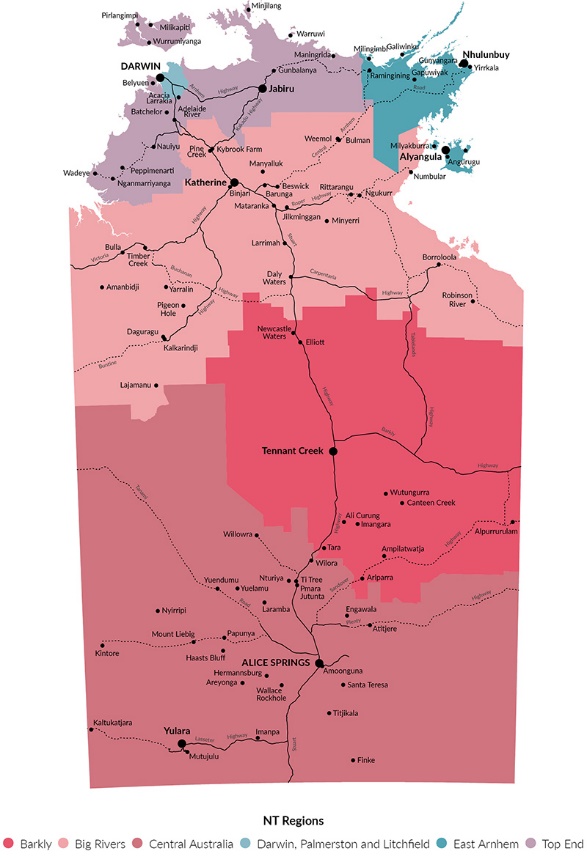 Grants at a glanceKey dates are subject to change, Please ensure you are subscribed to Bite Size for updates. Eligible expensesEligible expenses differ between grant categories. The most common expenditure types are in detailed in the following table.Activating arts - Quick ResponseSupport for artists to access arts and cultural opportunities that arise at short notice and cannot be funded through any other category. This may include costs for travel, accommodation, marketing and materials.ExamplesTravel costs to participate in an intrastate/interstate/national showcase, marketplace or conferenceOpportunities to present and promote art works and arts and cultural activity, including travel costs and freightOpportunities to develop arts and culture activities that arise at short notice Funding availableUp to $1,000 per application per financial year for Individuals only.Key informationOpen until 31 May 2024 or until budget expendedAssessed by the DepartmentNotification within 20 working days of submissionActivity can start after execution of the funding agreement Self-acquittal - you must keep evidence of expenses  as you may be subject to a random auditGrant objectivesProfile: showcase and profile NT artists and arts and cultureEmploy: employ NT artists and arts workersAccess: increase access and participation in arts and cultureEligibilityAs defined under General eligibility - Individuals onlyAt least 50 per cent of the total budget for the activity must come from sources other than Arts NT, the other sources can include the value of in-kind supportSupport materialWritten confirmation of activity/opportunity/involvement/invitationCV of applicant and relevant examples of recent work (refer Artistic material section)BudgetLetters of supportActivating arts – Creative CommunitiesSupport for arts initiatives within the NT that increase community access and participation in the arts and widens the diversity of arts audiences and participants Examples:An exhibition/performance opportunity for a community dance, music or craft group Participatory creative activity for a defined group of people resulting in a community-led exhibition or performanceGroups and organisations must have a lead artist confirmed in order to apply.Funding availableUp to $5,000 per applicant. Organisations not registered in the NT are not eligible. The activity must have a clear arts and cultural outcome and be open to a defined community group or the broader community to participate.Key informationOpen until 31 May 2024 or until budget expendedAssessed by the DepartmentNotification within 20 working days of submissionActivity can start after execution of the funding agreement Self-acquittal - you must keep evidence of expenses  as you may be subject to a random auditGrant objectivesAccess:Increase access and participation in arts and cultureIncrease opportunities and access to the arts for First Nations people and people from culturally and linguistic diverse backgrounds as artists, participants and audiences Employ: employ Northern Territory artists and arts workersEligibilityEligibility as defined under General eligibilityLeading Arts Organisations are not eligible to applyAt least 50 per cent of the total budget for the activity must come from sources other than Arts NT, the other sources can include the value of in-kind supportSupport materialproject plan CVs of artists involved and Personnel forms of key personnelBudget including budget support material for expenses using grant funds over $1,000Letters of supportConfirmation of Lead Artist and relevant examples of recent artistic work (refer Artistic Material section)Career development - Professional DevelopmentSupport to access and participate in career development activities and to build the capacity and profile of NT artists and arts workers to become arts and cultural leaders.Examples:Participation at specialist workshops, arts industry forums or unaccredited learning and development activitiesParticipation in a national marketplace or showcase where the participation has a clearly defined professional development outcomeNote: Applications for presentation at marketplaces should be made under the Quick Response Grant category, except in those instances where the applicant is a first-time presenter and the opportunity has a defined professional development outcome.Funding availableUp to $2,000 per applicant per financial year. Available to Individuals only.Key informationOpen until 31 May 2024 or until budget expendedAssessed by the DepartmentNotification within 20 working days of submissionActivity can start after execution of the funding agreement Self-acquittal - you must keep evidence of expenses  as you may be subject to a random auditGrant objectivesUpskill: strengthen professional practice and leadership for NT artists and arts workers through the increase of skills, knowledge, networks and capacityEligibilityEligibility as defined under General eligibilityAt least 50 per cent of the total budget for the activity must come from sources other than Arts NT, the other sources can include the value of in-kind supportApplicants need to demonstrate how the proposed professional development opportunity relates to the development of their careerArtist fees or wages to undertake professional development are not eligibleIf you have an opportunity that includes international travel, contact the Manager Arts Development and Programs to discuss your application prior to submission.Support materialWritten confirmation of activity or offer/involvement/invitationCV of applicant and relevant examples of recent work (refer Artistic material section)Budget including budget support material for expenses using grant funds over $1,000Letters of supportCareer development - NXT Gen ARTSSupports structured career development for early career artists aged 18-25 years through a placement with a host arts organisation, with the aim to increase employment pathways and opportunities for youth in the NT arts and culture sector.This category requires the artist to enter into a written agreement with the host organisation to provide a three month program of professional arts practice. Funding availableUp to $13,000 per applicant for a three month, full-time placement Available to Individuals aged 18-25 at the time of application. The grant supports up to $10,000 of fees to the early career artist and up to $3,000 to the host organisation. Six-month part time placements will be considered. Please contact the Manager Arts Policy and Strategy to discuss.Key informationApplications open 16 October and close 13 November 2023 at 2pmAssessed by the DepartmentNotification from 4 January 2024Placement period from 29 January 2024 – 28 June 2024Case Study due 30 days after completion of the approved activity. Template found under Supporting Documents in GrantsNT.Grant objectivesUpskill: strengthen professional practice and leadership for NT artists and arts workers through the increase of skills, knowledge, networks and capacityEmploy: employment of NT artists and arts workersPlacement outcomesExpected outcomes of a three month placement with a host organisation include:Managing yourself as a professional artist:Develop a professional resume and biography and professional social media profileUnderstand and ensure cultural safety and manage health and wellbeingArts management – the business of being an artist:Finances, budgeting and invoicing – draft and understand how to work to a budgetApply, manage and acquit a grant, seek and apply for sponsorship support, and build Philanthropic relationshipsDevelop a project plan as a basis for delivering any projectArts industry - participation and contribution to creative industriesUnderstand copyright, intellectual property, professional indemnity and insurancesSign up to relevant industry bodies and stay informedTake up networking opportunities as they arise to connect, collaborate and learnEligibilityeligibility as defined under General eligibilityIndividuals aged 18-25 years at the time of applicationApplicants are required to enter into a written placement plan with the host organisation to outline their placement outcomes for the program. Host organisations can be one of the NT’s Leading Arts Organisations or Strategic Venues or an alternative organisation. To discuss possible hosts, please contact the Manager Arts Policy and StrategyThe placement must be continuous and completed by 30 June 2024. Placements should be completed as a three-month full time placement however if you have an opportunity to complete the program part time over a longer period please contact the Manager Arts Policy and Strategy to discuss your application prior to submissionApplicants cannot be a current employee of the host organisationSupport materialCV of applicant and relevant examples of recent work (refer Artistic material section)Written agreement with an arts organisation outlining a work plan for the placementStatement on how the placement will benefit the applicant’s future career as an artistBudgetReferences from peers (e.g. teachers or arts sector related) reflecting on skills, experience, accomplishments and abilities of the applicantEvidence of age of applicantPlacement Plan. Template available on Grants NTFind out moreHear from previous recipients firsthand by viewing NXT Gen ARTS story videos on Channel NTCreative residencies and fellowshipsSupports NT artists to undertake a planned period of research, professional development, or skills and knowledge exchange to benefit their own professional practice and the development of the arts, culture and creative industries in the NT.Creative Residencies are open to early and mid-career artists to access structured professional development, skills exchanges and mentoring from leading NT art sector professionals. Residencies must be undertaken at an NT arts organisation, achieve a defined creative outcome and enable skills and knowledge exchange between an artist and an arts organisation.Creative Fellowships are open to established NT artists across all art forms and creative practice to undertake a sustained period of self-directed research or professional development. Submissions must provide a project plan including timelines, locations of proposed activities and a statement on how the activity will impact and build the applicant’s career and contribute to arts development in the NT. Applicants must demonstrate a minimum of ten years’ arts practice in the NT.Applicants may consider residencies with Library & Archives NT or Araluen Arts Centre to deliver a new artistic concept, artwork or body of work inspired or informed by the NT stories and history held in those collections.Funding availableAvailable to Individuals only.RESIDENCIES – up to $20,000 per applicant for early and mid-career artists to immerse themselves in a host NT arts or cultural organisation to receive mentoring, make art, collaborate, explore and experiment with new ideas to produce a new work.FELLOWSHIPS – up to $40,000 per applicant for established artists to undertake a self-directed and sustained period of structured activity/program to support their creative and career advancement which may include a mix of research, creative development or participation.Key informationApplications open 11 September and close 20 October 2023 at 2pmAssessed by a Panel of PeersNotification from 1 January 2024Activity can start from 1 February 2024, after execution of the funding agreement Case Study due 30 days after completion of the approved activity. Template found under Supporting Documents in GrantsNT.Grant objectivesProfile: showcase and profile NT artists and  arts and cultureEmploy: employment of NT artists and arts workersCreate: support the development of new works by NT artistsEligibilityEligibility as defined under General eligibility, Individuals onlyApplicants must be at the appropriate level of their career (established, mid or early career as defined in the Glossary of Terms) for the category they are applying forArtsNT does not fund the entire cost of an activity. Applicants must demonstrate funding from other sources to cover the complete cost of their projects. Other funds can be cash or in-kind. Higher ratios of confirmed match funding will strengthen your applicationApplicants are not eligible to apply to this category if they are applying to the Arts Projects Round 1 category for the same activitySupport materialCVs and relevant examples of recent work (refer Artistic material section), including an outline of three significant achievements or career highlightsReferences reflecting on skills, experience, accomplishments and abilities of the applicantBudget, including budget support material for expenses (using grant funds) over $1,000Clear and comprehensive Project plan detailing the program being undertakenFor Residencies: evidence of the confirmed residency via a Letter of Support from the host organisationFor Fellowships: evidence of any confirmed partnerships, in-kind contributions or mentorship arrangementsArts ProjectsSupport for projects that create and showcase the arts of the NT, provide skills and employment opportunities for NT artists and supports community access and participation in the arts.Funding availableAvailable to Individuals, Groups and Organisations under the following categories:PRESENTATION AND PROMOTION – up to $20,000 per applicant for projects ready to present, exhibit, distribute or promote NT arts practiceSKILLS DEVELOPMENT – up to $20,000 per applicant for the development of skills, knowledge and experience including building digital (skills) capabilityARTS DEVELOPMENT – up to $20,000 per applicant for the research, development or creation of new workEMERGING ARTISTS – up to $15,000 per applicant for early career artists to develop new work, showcase or upskill. May include project ready internshipsTo ensure equitable access to funding, at least one emerging artist will be recommended each round, subject to meeting the assessment criteria and submission of a meritorious application.Key informationRound 1Applications open 11 September and close 12 October 2023 at 2pmAssessed by a Panel of PeersNotification from 1 December 2023Activity can start from 1 January 2024, after execution of the funding agreement Case Study due 30 days after completion of the approved activity. Template found under Supporting Documents in GrantsNT.Round 2Applications open 5 February and close 11 March 2024 at 2pmAssessed by a Panel of PeersNotification from 3 May 2024Activity can start from 1 July 2024, after execution of the funding agreement Case Study due 30 days after completion of the approved activity. Template found under Supporting Documents in GrantsNT.Grant objectivesProfile: showcase and profile NT artists and  arts and cultureEmploy: employment of NT artists and arts workersUpskill: strengthen professional practice and leadership for NT artists and arts workers through the increase of skills, knowledge, networks and capacityCreate: support the development of new works by NT artistsEligibilityEligibility as defined under General eligibilityThis category does not support the presentation of arts activity at an NT festival or NT major event. Organisations should contact NT Major Events for information on accessing funding for this activity.Arts organisations receiving more than $100,000 per annum through the AGP are not eligibleArtsNT does not fund the entire cost of an activity. Applicants must demonstrate funding from other sources to cover the complete costs of their projects. Other funds can be cash or in-kind. Higher ratios of confirmed match funding will strengthen your applicationIndividuals who are not sole traders, applying for more than $15,000, must apply through an Administering BodyLeading Arts Organisations receiving more than $100,000 per annum through the AGP cannot apply as an Administering Body for an Individual if the arts project is/will be included in their annual program. Please contact the Manager Arts Development and Programs prior to entering into an agreement Applicants are not eligible to apply to this category if they are applying to Creative Residencies and Fellowships category for the same activity.Support materialCVs and Personnel forms of all key personnelRelevant examples of recent work (refer Artistic material section)Letters of supportBudget, including budget support material for expenses using grant funds over $1,000Project planArts industry development - unchARTedSupports initiatives that increase the accessibility, capability, and sustainability of the NT arts sector through innovative creative practice and business ingenuity.Funding availableUp to $20,000 per applicant. Available to Organisations only.The overarching theme for the category is ‘unchARTed’ and applicants are encouraged to develop innovative and experimental approaches to the below sub-categoriesACCESSIBLE ARTS: new initiatives that increase the capacity, profile and employment of artists with disability and increase access to the arts for audiences with disabilityAUDIENCE DIVERSIFICATION: new initiatives that diversify audiences and expand reachDIGITAL CAPABILITY AND NEW TECHNOLOGIES: new initiatives that upskill and utilise digital technologies to diversify markets and expand reachApplications that support industry development in remote NT are encouraged. The development of new artistic work for presentation is not supported in this category.Key informationApplications open 29 January and close 4 March 2024 at 2pmAssessed by a Panel of PeersNotification from 29 April 2024Activity can start after execution of the funding agreement Case Study due 30 days after completion of the approved activity. Template found under Supporting Documents in GrantsNT.Grant objectivesProfile: showcase and profile NT artists and  arts and cultureEmploy: employment of NT artists and arts workersAccess: increase opportunities and access to the arts for people with a disability as artists, participants and audiencesUpskill: strengthen professional practice and leadership for NT artists and arts workers through the increase of skills, knowledge, networks and capacityCreate: enable risk taking and experimentation with digital and emerging technologiesEligibilityEligibility as defined under General eligibility, organisations must have operated in the NT arts sector for more than five years.Support materialCVs and Personnel forms of all key personnelRelevant examples of recent work (refer Artistic material section)Letters of supportBudget, including budget support material for expenses using grant funds over $1,000Program of activityProject planStrategic initiatives and partnershipsThe Strategic Initiatives and Partnership category supports arts, culture and creative industry initiatives that provide ongoing strategic outcomes in line with Northern Territory Government and national priorities to create and sustain jobs and support the social and economic wellbeing of Territorians.Requests for strategic funding are evaluated by the Department of Territory Families, Housing and Communities and are subject to the Minister's approval. Expressions of Interest may be invited or sought for the delivery of strategic programs and activities that meet a specific arts sector need, or deliver strategic outcomes in line with NT Government priorities. If you have an initiative that provides potential sector-wide benefits and would like to discuss further, contact the Director Arts NT.Leading arts organisations and strategic arts venuesTwenty-one Leading Arts Organisations and two Strategic Arts Venues have five-year funding agreements to deliver programs and services that invest in industry and sector development, grow the creative economy, and encourage artistic excellence, achievement and participation.Leading Arts Organisations may also act as Administering bodies. Contact details can be viewed here.The next five-year funding round for Leading Arts Organisations will be for 2025 to 2029. For more information contact the Manager Arts Development and Programs.Venues and facilitiesThe Venues and Facilities category prioritises support towards ‘creative hubs’ across the Territory that leverages a collective benefit for the arts and creative industries sectors and community.  Creative hubs include96A Winnellie Art Space, DarwinHarbour View Plaza, Darwin 67 Bath Street, Alice Springs (Red Hot Arts)Browns Mart Precinct, DarwinDarwin Community Arts precincts, including Travis Street Theatre, Art Out Community Art Studio Humpty Doo and the Untitled Gallery and StudioTactile Arts, DarwinOther supported accommodation and facilities include68 McMinn Street, DarwinCentral Craft, Alice Springs  The Old Court House, Alice Springs Old Qantas Hangar, DarwinThe grant processYour grant application is received by Arts NT through GrantsNT.Your application is reviewed to confirm that it is eligible and that you do not have outstanding acquittals or compliance issues.If eligible, it is assessed against the published assessment criteria.If your application is successful, you will be notified and Arts NT will provide a funding agreement and a vendor creation/amendment form for you to sign. Once your signed agreement and completed vendor forms are received and processed, the grant payment will be made.If your application is unsuccessful, Arts NT will provide feedback on request.General requirementsThe following requirements are applicable across the AGP.General eligibilityGeneral eligibility criteria must be met to apply for any grant under the AGP. Individual grant categories may specify additional eligibility criteria.ComplianceApplicants who currently have outstanding acquittals or reports for any NT Government grant are non-compliant and are not eligible to apply for grants until the outstanding reporting requirements are resolved.Organisations must be compliant with any act or body governing their organisational structure, including but not limited to the Associations Act 2003 (NT), Office of the Registrar of Indigenous Corporations (ORIC) or Australian Charities and Not-for-profits Commission (ACNC).Who can applyEach grant category specifies whether individuals, groups or organisations are eligible to apply – refer to following Grants at a glance section or each grant category page for details.An applicant’s track record of delivering funded activity in line with grant agreements and acquitting on time and to a high standard will be considered when assessing applications.If you are an Individual – register on GrantsNT as IndividualIf you are a Sole Trader – register on GrantsNT as OrganisationIf you are a Group – register on GrantsNT as Individual (lead contact person)If you are an Organisation – register on GrantsNT as OrganisationIndividualsIndividual applicants must be:an Australian citizen or have permanent residence statusover 18 years of agea current resident of the NT.You may be required to provide evidence, by providing a driver’s license, utilities bill, electoral roll registration or other similar documentation.If you are an individual applying for a grant over $15,000 you will need to either:be registered as Sole Trader with an active ABN and apply in GrantsNT with an Organisation Profile, orapply through an Administering BodyIndividuals applying with an Organisation Profile are still considered as Individuals for applicant eligibility purposes.Individuals cannot apply for funding on behalf of another individual, unless they are supporting a person with accessibility issues and are authorised by that person. Evidence of authorisation is required.Employees of the NT Government are ineligible to apply if there is a perceived or direct conflict of interest.GroupsGroups are two or more individuals who do not form a legally constituted organisation.If your group is applying for a grant, you must identify an individual in the group to apply on behalf of the group. This person will be legally and financially responsible for the grant. An individual representing a group must meet the above criteria for Individuals and be registered as Sole Trader with an active ABN and apply through GrantsNT with an Organisation Profile.OrganisationsOrganisations must be not-for-profit, legally constituted organisations that have their main place of business registered in the NT. Organisations whose core business is the delivery of arts programs and services for the benefit of Territorians are eligible to apply. If your organisation’s core business is something other than arts programs and services, you must speak with the Manager Arts Development and Programs prior to submission. Organisations not registered in the NT are eligible to apply if they meet all the following criteria:have a physical presence in the NT (refer to the Glossary of terms for the definition of Physical Presence)have an established track record of a minimum three years of grant funding auspiced through a NT arts and culture organisation, and have successfully acquitted all funding. Applicants with a track record of non-compliance will not be eligibledeliver activities that have significant arts and cultural outcomes that benefit NT artists, arts organisations and the NT arts sector.Organisations that are not registered in the NT and do not meet the above criteria cannot apply, but can partner with an eligible organisation to apply for and administer the grant on their behalf. NT Government agencies and associated entities, local government, educational institutions, hospitals and national charities are ineligible.Organisations must be compliant with governing legislation: the Associations Act 2003 (NT) (or some cases the Incorporated Associations Act of another state/territory), Corporations (Aboriginal and Torres Strait Islander) Act 2006 or Corporations Act 2001. Non-compliant or insolvent organisations are ineligible and cannot act as an Administering Body.Administering bodies and auspicingAdministering Bodies are also referred to as auspicing bodies. They are not-for-profit organisations that take on the legal and financial responsibility of a grant. The Administering Body applies on behalf of an individual, group or organisation and manages all aspects of the funding terms and conditions.It is strongly recommended that you have a written agreement with your Administering Body that sets out both parties’ obligations and responsibilities before applying. Most Administering Bodies charge a 10 per cent administration fee, which must be included in your application budgetThe Arts Law Centre of Australia has an information sheet on auspicing and auspicing agreements.You should consider one of the Leading Arts Organisations to be your administrating body. It is the applicant’s responsibility to ensure the administering body endorses their application in GrantsNT prior to submission by the application closing date. What is not fundedActivities that have already received significant funding support from Arts NT and/or the NT Government may not be competitive or considered a priority for ongoing or additional support.Unless otherwise stated in a specific grant category guideline, the following are not eligible:Activities that do not have a clearly defined arts outcomeActivities that have already started, will start or end before notification datesActivities that have been paid for prior to the category notification date The entire financial cost of an activityActivities that are the responsibility of other funding bodies or government agenciesFilm and screen-based projects for cinema, film festivals, television, web series, media, advertising and gaming (visit Screen Territory for information on accessing funding for this activity)Expenses relating directly to the presentation of arts activity at an NT festival or NT major event. Organisations should contact NT Major Events for information on accessing funding for this activity. Individuals are encouraged to negotiate festival-related costs with festival management.Charitable events or fundraisingMerchandise, Awards, gifts or prizesFor profit business activitiesActivities where the primary artists, arts workers and service providers are not named and the payment/in-kind contribution is not declaredAccredited training or educational activities which are curricular activities in educational institutions and are listed in the Australian Government’s National Training RegisterUndergraduate, diploma, certificate and postgraduate studies including research or studio work for academic assessmentRestoration or conservation of cultural material (see NT Government Heritage Grants Program for information on accessing funding for this activity)Capital equipment, building works or real estate purchasesMultiple applications to the same grant category and round for the same activity. If you intend to apply for funding for the continuation of activity that you have previously had funding for, please speak with an Arts Development OfficerNote:	If you wish to apply for activity that includes international travel, contact an Arts Development Officer to discuss your application prior to submission.Applications for extracurricular activities with strong arts outcomes utilising educational structures and institutions, particularly in remote areas, will be considered providing they meet all relevant criteria. This must be discussed with the Arts Development Officer prior to submitting an application.Aboriginal cultural protocolsAll applicants to the ACGP must adhere to Creative Australia’s (formerly Australia Council’s for the Arts) protocols for using First Nations Cultural and Intellectual Property in the Arts when working with Aboriginal artists and communities or Aboriginal cultural material. The protocols and principles include; respect, self-determination, communication, consultation and consent, interpretation, cultural integrity and authenticity, secrecy and confidentiality, attribution, benefit sharing, continuing cultures and recognition and protection.If your activity involves Aboriginal cultural content, you will need to complete the relevant section in GrantsNT.  Clearly identify whether Aboriginal Australians are leading, conceiving, participating or have been consulted. Assessors cannot assume you have support for your activity – it is your responsibility to demonstrate community support and that the activity adheres to these protocols.You can demonstrate appropriate consultation through:written permissions for activity from relevant Aboriginal individuals, community or language groups letters of support for the agreed activity from Elders, custodians, Aboriginal land councils or other appropriate community representativessigned Personnel forms from participating Aboriginal artists and arts workers.This requirement applies equally to Aboriginal and non-Aboriginal applicants.Assessors cannot assume you have support for your activity – it is your responsibility to demonstrate community support and that the activity adheres to these protocols.You are encouraged to identify your project as Aboriginal in your GrantsNT application if you are an Aboriginal applicant. This identifies the activity you are undertaking as Aboriginal owned and/or controlled, and will assist Arts NT to monitor grants distributed to Aboriginal applicants. If you are Aboriginal or an Aboriginal Corporation tick ‘Yes’ in your online application when asked: ‘Is this an Aboriginal project?’If the majority of the requested funding is for the benefit of Aboriginal participants but the applicant is not Aboriginal, the project must be identified as an Aboriginal project on GrantsNT and the Aboriginal cultural protocols must be addressed.For further guidance, please consult the Arts Law Centre of Australia’s Artists in the Black resources and speak to an Arts Development Officer.Working with children protocolsApplicants must adhere to the Northern Territory Care and Protection of Children Act 2007.  Refer to Arts Law Centre of Australia and Creative Australia’s (formerly Australia Council for the Arts) for more information regarding Children in the creative process.If your activity involves children under 18 years old, you are required to hold a Working with Children Clearance and have a current Ochre Card. Proof of an Ochre Card from all key personnel may be requested.InsuranceWhere relevant to your activity, you must have insurance policies covering each funded activity during the whole of the grant period:general third-party liability (public risk) insuranceliability on account of accident or injury to your volunteers and employees, including any workers’ compensation insurance as required by lawa policy for your full liability under the Return to Work Act 1986 (NT)loss, damage, or theft of your property and assets to their full replacement value or their full market value (except in cases where we direct in writing that full replacement value is required)any other insurance necessary or desirable for you to deliver the funded activity, or which we reasonably require due to the nature of the funded activity. By signing the Funding Agreement you indemnify the NT Government against all claims, proceedings or actions whatsoever brought or made against the NT Government and all losses, damages, costs or expenses that incur, whether directly or indirectly in connection with delivering your funded activity.Copyright and intellectual property and licensingWhere applicable, applications should include details of arrangements relating to copyright, intellectual property and licencing associated with the proposed activity. This includes details about authenticity, cultural ownership and appropriate contracts with artists for the publishing of their work. Copyright information and advice are available from: Arts Law Centre of AustraliaArtists in the BlackAustralian Copyright CouncilAustralasian Performing Right AssociationPhonographic Performance Company of AustraliaOneMusicArtist feesAssessors consider the rates of pay and fees for artists documented in all grant applications. Pay scales and conditions are often prescribed under relevant industrial awards and agreements or recommended by peak bodies.More information is available from:Creative Workplaces CouncilAPRA AMCOSAustralian Society of AuthorsAustralian Writers’ GuildFair Work CommissionLive Performance AustraliaMedia, Entertainment and Arts AllianceMusicians’ UnionNational Association for Visual ArtsRegional Arts AustraliaYou can search for relevant awards on the Fair Work Ombudsman website.Conflict of interestYou must declare that to the best of your knowledge you do not have any conflicts of interest in relation to the application. You must advise us as soon as practicable if any conflicts arise.ApplicationHow to applyAll applications must be made online through GrantsNT.Applicants are responsible for submitting applications on time. Late applications will not be accepted.Before you submit your application you should:ensure you have no outstanding acquittals or reports with the NT Government and are compliant with your regulatory authority (if applicable)read these guidelines in fullspeak to an Arts Development Officer to check if you are eligible to apply, if the grant category is suitable for your proposed activitydefine your activity (what is it, how do you want to do it, who is involved), and develop a project plan if requiredprepare a realistic and balanced budget that demonstrates value for money and get the necessary quotes. Refer to the Budget and budget support material sectionensure you obtain appropriate permissions, consultations, acknowledgements. Refer to the Aboriginal cultural protocols section of this documentwhere relevant, obtain working with children permission and/or authorisation. Refer to the Working with children protocols section of this documentensure your application considers the Chief Health Officer (CHO) Directions and includes a risk and contingency plan if neededensure you collect and submit Support materialSupport materialSupport material strengthens your application by confirming the detail in your application and demonstrates you have planned your activity thoroughly. See each specific grant category page for more information on what support material should be submitted. The value of the grant you are applying for should guide the level and detail of the support material that you submit.Artistic materialArtistic material demonstrates the artistic merit of your activity and provides the assessors with an understanding of your arts practice and the work you have produced. You can include the following as uploads or links:CVs or biographies for all key artists and organisers (maximum of two pages for each key person)up to three video/audio recordings (maximum of ten minutes)up to three published and/or unpublished samples e.g. excerpts from a play, book or short story or examples of artworkone report providing evidence of previously completed works or activities (maximum four pages)up to three media reviews or marketing and promotional examplesup to ten images (maximum 10 MB per image).Note:	We cannot accept links to file-sharing platforms, including Dropbox and Google Drive. You must upload your items to GrantsNT or link to publicly published materials online.Project planA project plan strengthens your application by demonstrating that you understand the steps required to deliver your activity. The plan should include a schedule, key actions and milestones and who will be responsible for achieving them. The level of detail in your project plan should reflect the grant amount you are applying for.Letters of supportLetters of support from organisations, community partners and industry peers demonstrate the quality, demand for and/or public value of your activity. They should endorse the competency of the key personnel, evidence the importance and viability of the activity and evidence any financial or in-kind support provided.Letters of support should not be written by persons named in the application as collaborators and/or persons who will financially benefit from the activity.Provide up to three activity-specific support letters with your application. Letters of support must be signed. Verifiable emails are also accepted and these should be submitted as .msg, .pdf or .jpeg files showing the complete email and address details.Note:	Endorsements from government officials or parliamentarians will not be considered in the assessment to ensure transparency and fairness in decision making for all applications. Risk assessmentsRisk assessments identify risks, plan ways to mitigate/reduce the risk and outline actions for dealing with situations should they arise.Personnel formsPersonnel forms acknowledge the involvement of key personnel and the agreed amount they will be paid or the value of their in-kind contribution.In-kind participation is when key persons are contributing their time without financial payment. Volunteers can contribute valuable support in achieving successful activity outcomes and should be accounted for.  Award rates can be used to quantify in-kind support on personnel forms.Assessors consider the payments made to key personnel and it is essential that payments align to or are above the relevant award rates. If you are not sure about the award rates, contact an Arts Development Officer.Note:	Personnel forms must be complete, signed and include the person’s fee. Incomplete forms will not be considered, which will affect the assessment of your application. Confirmation letters from project partners may be accepted in lieu of Personnel forms.Budget and budget support materialThe budget must include all income and expenses to deliver your activity, be realistic and represent value for money. You must submit your budget using the Excel budget template which can be downloaded from GrantsNT. Ensure your budget does not include ineligible costs. Refer to the What is not funded section and any exclusions that may be specific to the grant category you are applying for.You must include budget support material for expenses over $1,000 that use grant funds.  Budget support material may include quotes or a detailed breakdown of component costs.You should list all artist/arts worker fees and include a breakdown to show the rate of pay in your budget notes or support material, referencing the award or pay scale used to calculate them (see Artist fees for further information).  Budgeted fees must align with the Personnel forms.The AGP will not fund the total cost of an activity. You must demonstrate that you have significant financial or in-kind support from other sources.In-kind contributions are those that are provided to the project without payment, such as volunteer hours, use of a venue without hire charges or the applicant’s time they are contributing to the project without taking a fee. In-kind contributions should be given a dollar value in your budget, be included as income and have a corresponding expense. You should include evidence of confirmed support, including the nature and value of in-kind contributions, via Letters of Support or budget support material. You must declare all partner and stakeholder arrangements in your application.  Applicant-cash contributions are those that the applicant is paying for using their own funds.Arts NT encourages the employment of local NT artists and arts workers and supports the engagement of local service providers. Assessors will determine the viability of your budget by considering value for money in line with the NT Government Buy Local Plan.The primary objective of the Buy Local Plan is to ensure that the largest possible proportion of every dollar invested by the NT Government stays in the Territory and delivers benefits for the local economy and community. Where possible, you should buy local and use services located in, and goods available within, the NT.In circumstances where you cannot obtain the required good or service in the NT, you must demonstrate that it is impractical for commercial, technical or other reasons to do so. You can do this via the comments field in the budget template or provide additional budget support material. For more information read the Buy Local Plan.Arts NT top tipsPlan and give yourself plenty of time to develop your applicationRead the guidelines, including the general eligibility requirements and grant objectives, before contacting an Arts Development OfficerProvide CVs or published biographies (max 2 pages) for all the key personnel and include artistic support material or web links where relevantOnly include letters of support that are specific to the proposed activity and demonstrate community support where requiredProvide a coherent activity plan and budget and use the Excel budget template (available from GrantsNT) when preparing your budgetPrepare and save your application content offline prior to entering it into GrantsNT to avoid losing your contentBe brief and concise, avoid repetition and write in plain EnglishDo not assume the assessors know you, your activity, your audience or your previous workProofread your application and ask someone else to read and consider your application against the objectives of the grant categoryIf applying through an administering body, plan sufficient time for the Administering Body to review and endorse your application in GrantsNT. Once the Administering Body has done so, you then need to submit the applicationIf unsuccessful, seek feedback from an Arts Development Officer on how to strengthen future applicationsAssessmentEach application is assessed against the following assessment criteria, (unless outlined differently in separate category guidelines) based on the information you supplied in the application and accompanying support material In addition, peer-assessed grants use balancing criteria to ensure an equitable spread of funding across regions, art forms, sub-categories and objectives.Who assesses applicationsBefore your application is assessed, an eligibility check is performed. This is to verify that your application is complete, that you have no outstanding acquittals or compliance issues, and that your application addresses the grant objectives. You will receive a notification advising you of the reason/s, if your application is deemed ineligible.The assessment process varies depending on the grant category. Check the specific grant category for further information on how your application will be assessed. Applications are usually assessed by one of the following:DEPARTMENT – Arts NT assesses and recommends applications for funding.  Approval is by senior department delegates.PANEL OF PEERS – a group convened to provide fair and considered funding recommendations to government. The panel members are selected to contribute specialised arts industry, art form and arts sector knowledge, experience and expertise relevant to the category being assessed. Panel members are drawn from the Arts NT Register of Peers. Approval is by senior department delegate.PANEL OF SENIOR GOVERNMENT OFFICERS AND EXTERNAL PEERS – a group convened to provide expertise in this field and make recommendations. Approval is by senior department delegate.Grant decisions are not subject to appeal. Applicants must not assume they will be successful or start the activity prior to notification.Notification and feedbackNotificationAfter your application is assessed you will be notified of the outcome by the category notification date.Successful applicants will receive: a letter of offera funding agreement outlining the purpose of the grant and the conditions under which the grant is providedvendor creation/amendment formNote:	If your signed funding agreement is not returned within the timeframe stipulated in the letter of offer, the offer will be withdrawn. You will be advised in writing.FeedbackSome applications meet the published assessment criteria but are unsuccessful.  Arts NT receives more applications of merit than can be supported within the available program budget. Verbal feedback on funding decisions is available to all applicants on request. Arts NT does not provide written feedback.Funding agreementAgreementRead the funding agreement in its entirety to ensure that you understand your obligations and the conditions and clauses. If you do not understand any part of the funding agreement, please contact an Arts Development Officer or seek legal advice.Funding agreements must be signed by the appropriate signatory and returned in a timely manner as stated in the Letter of Offer. If you have nominated an administering body for your grant, then the administering body will sign the Funding Agreement and be legally and financially responsible for the grant activity. You should enter into a formal arrangement with your Administering Body that sets out both parties’ obligations and responsibilities for the grant activity.  Arts NT may request to sight this.PaymentTo enable grant funding payments to be made, all grant recipients must:be registered as a vendor in the Government Accounting System (GAS) to receive payments, andensure their bank details are included in their GrantsNT profile and match their bank details in GAS.A Vendor Creation/Amendment Form will be sent to you with your Funding Agreement. If you are not already registered as a vendor, you will need to complete and return the form.The grant amount is GST exclusive. If you are registered for GST, we will pay you the grant amount plus GST with a Recipient Created Tax Invoice (RCTI). If you are not registered for GST, you warrant that you are not required to be registered for GST, and we will only pay you the grant amount.Note:	Grant payments will not be made if you have outstanding acquittals or are not compliant with a regulator.VariationsA request to vary your Funding Agreement must be made in writing via GrantsNT. You must seek written approval from Arts NT before you change your activity. This may include changes to:the scope of activitykey personnelthe budget or timeline.All variation requests must be submitted via Grants NT. Please contact an Arts Development Officer for more information. Variations submitted after the grant agreement end date will not be accepted.Acknowledgment requirementsPlease refer to ‘How to acknowledge grant funding’.Acknowledgment requirements will be outlined in your funding agreement.NT Arts organisations funded through the ACP must acknowledge the NT Government in their annual report and any promotional materials for the funded program or activity. Publication and privacy statementThe personal information you provide in an application is necessary to assess you/your organisation’s eligibility for a grant and for related contact purposes.By signing the application form in GrantsNT, you consent to your personal information being provided to Arts NT within TFHC and other government departments for the purpose of assessing, promoting and reporting the outcomes of the funding. If you do not provide the requested details, your application may not be processed. Applicant information is held by the NT Government and managed in accordance with the Information Act 2002 (NT). Personal information will not be disclosed other than for the primary purpose for which it was collected, unless otherwise agreed to, or authorised by law. You can access and update the personal information you provide through your user profile in GrantsNT.By signing the application form in GrantsNT you consent to the applicant’s name, funded activity description, funded amount and location to be published on the NT Government website and social media, and in a public announcement by the Minister. To assist in the promotion and development of arts and culture in the NT, information may be shared with Commonwealth, State and Territory agencies and the media.Arts NT may promote a grant category by showcasing information and images provided in the acquittal. It is essential that you include in your acquittal report a completed Talent Release Form as evidence that every person portrayed in the images has given consent for the images to be forwarded to the NT Government for publication.AcquittalAcquittal reports tell us how you spent your grant and enable Arts NT to fulfil its accountability obligations to government and the community. To build, measure and understand the impact of activities funded through the AGP, we collect information on applicants, art forms, and regions and other relevant demographic information. We will only ask for information that directly contributes to building relevant programs to support strengthening, profiling and showcasing our dynamic NT arts and culture.The case study approach to acquitting grants and feedback is an opportunity for Arts NT to celebrate the stories from the NT arts and culture sector. It assists Arts NT to advocate for the sector and contribute to the development of NT Government policy and strategies and the national arts dialogue.  Grant acquittal requirements are outlined in your funding agreement. You should read the requirements before you begin your activity. You will be required to acquit in either a self-acquittal or case study Self-acquittalYou are not required to provide an acquittal report on the completion of your activity, however you must keep all receipts relating to the activity as you may be randomly selected to provide receipts.Case studyCase study acquittal reports are submitted through GrantsNT no later than 30 days after the agreed activity completion date. A complete acquittal includes:an artistic and statistical report using the case study template provided on GrantsNTfor Individuals (including those who applied as a Sole Trader (Organisation): an income and expenditure statement, signed by a person duly authorisedfor Organisationsfor a grant up to $100,000 – an income and expenditure statement signed by a person duly authorised by the organisation’s constitutionfor a grant $100,000 and over – an audited financial statement signed by a person duly authorised by the organisation’s constitutiona report on any special conditions outlined in your funding agreementthree high resolution images (minimum 1MB in size each)Glossary of termsAboriginal describes someone who is of Aboriginal and Torres Strait Islander descent, identifies as an Aboriginal or Torres Strait Islander and is accepted as such in the community where they live or come from.Aboriginal cultural content refers to Aboriginal cultural material or Aboriginal artistic practice and outcomes relating to Aboriginal artists and their communities. Refer to the Aboriginal Cultural Content section of this document.Aboriginal project is an activity where the applicant identifies as an Aboriginal individual/group, an Aboriginal organisation, or the majority of the grant will benefit Aboriginal artists and arts workers.Accredited training is a course which has been independently assessed by the Australian Skills Quality Authority (ASQA) and meets the Standards for VET Accredited Courses 2021.Acquittal is the format by which you report at the conclusion of your grant activity. Acquittal requirements are outlined in your funding agreement. Refer to the Acquittal section of this document for detail on the different acquittal formats.Applicant contribution is any monetary or in-kind contribution provided to the project by the applicant.Arts Development Officers are Arts NT staff who advise and support applicants on the AGP.Artist fee is the payment made for artist labour. Refer to the Artist fees section of this document. Artistic merit refers to the quality of the artistic work to be produced by the activity, the experience of the artists involved and the value and quality of the concepts that inform the work as described in the application.Artistic support material supports the grant application by providing high quality examples of current or previous artistic practice and activities. Refer to the Support material section in this document.Artist refers to a person who produces art, and identifies art as their principal occupation. While an artist may not regularly earn income from their practice, they must be identified and recognised by their peers as a practicing artist, arts worker or cultural practitioner. Artists can include dancers, writers, musicians, community art practitioners, performers, producers and curators.  Refer also to Early Career, Mid-Career and Established Artist definitions.Arts NT Register of Peers is a non-statutory group established by Ministerial direction and is administered by Arts NT. A panel of peers is established with membership drawn from the register to assess some grant rounds. Refer to the Who assesses applications? section in this document.Arts worker is a person who manages, administers or facilitates arts and cultural activity, including technical and production specialists.  In this document, the term Artist also refers to Arts Workers.Assessment criteria are the established and published standards used to evaluate an application to determine if a grant should receive funding. Refer to each grant category page for the objectives of the grant and also the Assessment section of this document.Associated entities as listed in the Northern Territory Administrative Arrangements Order.Buy Local Plan ensures every dollar spent by the NT Government can have wider benefits for the community, through the flow-on effect of wages, economic stimulation, community development and corporate social responsibility. For more information visit Buy Local Plan .Budget is a detailed list of projected activity income and expenses e.g. ticketing or merchandising sales and associated costs, art sales income and art materials, labour and other delivery costs. Refer to the Budget and budget support material section of this document.Contingency is a financial reserve set aside for uncertain costs. Contingency costs will not be funded through any grant category.Copyright is the ownership of intellectual property. You need to get permission to use the intellectual property of someone else. Refer to the Copyright, intellectual property and licencing section of this document.Disability refers to a person with a limitation, restriction or impairment, which has lasted, or is likely to last, for at least six months and restricts everyday activities.Donations may include cash, fees or time towards activity, new or used goods such as vehicles or equipment, or services. The donation of services is also called in-kind support.Emerging or early career artist for the purposes for applying to the AGP is a person within the first five years of professional practice.Established artist for the purposes for applying to the AGP is an artist recognised as an outstanding professional in their field with an extensive track record of artistic practice and has a history of public presentation/achievement and peer recognition. An established artist has more than ten years of professional practice.Funding agreement/contract is the document signed by the grant recipient and the NT Government delegate that outlines the conditions of funding. Refer to the Agreement section of this document.GrantsNT is the NT Government’s online grants management system used by applicants to apply for grants.Income and expenditure statement is the financial statement detailing and certifying the income and expenditure of a funded activity. If the certified income and expenditure statement provided on acquittal varies significantly from the approved application budget without prior approval, it may not be accepted and grant money may be requested to be returned. To ensure terms and conditions of funding are met, significant changes to budgets must be subject to an approved contract variation prior to the acquittal date.Indigenous cultural protocols see Aboriginal cultural contentIn-kind support can include volunteer labour, volunteer administrative support, rent-free accommodation or donations of materials or equipment. Refer to the Budget and budget support material section of this document. Insurance grant recipients must hold the agreed insurance policies including public liability insurance to protect you against legal liability in the event that someone is injured, or has their property damaged while you are providing a service to them. Refer to the Insurance section of this document.Key personnel are the key personnel who are integral to the delivery of the activity and should include key artists and key organisers. Refer also to Personnel forms section of this document.Legal requirements are Federal, State and Territory standards and regulations including fair labour, civil rights, accessibility, age discriminations, lobbying with appropriate monies, accounting records and other published requirements to which an applicant accepting a grant must adhere.Letters of support provide evidence of community, arts sector and other partners support for the activity and must be current and specific to the activity. Refer to the Letters of support section of this document.Marketing/public relations/promotions are activities that inform the public and media about the activity and include advertising, electronic marketing, media releases, social media posts, radio interviews, brochures, flyers and posters.Mid-career artist for the purposes for applying to the AGP is a person with five to ten years of professional practice.Not for profit organisations are organisations that do not operate for the profit, personal gain or other benefit of particular people – assets and income of the organisation are solely to further the organisations objectives as per its constitution. Personnel forms are available on GrantsNT. These are required support materials for key personnel and artists other than the applicant.Physical presence for an organisation means the organisation has been delivering programs/services at an established NT physical address for a minimum of three years.Regional/remote: the whole of the NT is classified as Regional and is further broken down into Outer Regional (54.8%), Remote (21.7%) and Very Remote (23.5%) according to Australian Standard Geographical Standard - Remoteness Area.Regions are defined in Regions section of this document.Self-acquittal means that at you do not have to provide an acquittal report unless requested to by the department. Refer to the Self-acquittal section of this document.Travel allowance or per diems are funds for accommodation and meal expenses incurred as part of travel away from home overnight to work on the project/grant activity. The Australian Taxation Office lists reasonable travel allowance on its website.Variations - a change to a contract. A variation to a contract could include, but not be limited to, a change to the product, delivery, timeframe, personnel, or price. Refer to the Variations section of this document.Darwin officeLevel 1, JHV2Jape Homemaker Village356 Bagot RoadMILLNERPhone:  (08) 8999 8981Postal addressArts NTPO Box 37037WINNELLIE NT 0820Nightcliff Community Centre4/18 Bauhinia StreetNIGHTCLIFFPhone:	(08) 8948 5400Email:	gm@idainc.org.auWeb:	www.idainc.org.auPostal addressPO Box 645NIGHTCLIFF NT 0814Aboriginal Interpreter
Service NTPhone:	1800 334 944Email:	ais@nt.gov.auInterpreting and Translating
Service NTPhone:	(08) 8999 8506
1800 676 254Email:	itsnt@nt.gov.auNational Translating and Interpreting Service (TIS)Phone: 131 450ProgramCategoryFunding AvailableEligibilityDescriptionKey DatesActivating ArtsQuick ResponseUp to $1,000 per applicantIndividualsSupport for artists to access arts and cultural opportunities that arise at short notice and cannot be funded through any other category. This may include costs for travel, accommodation, marketing and materials.Open until 31 May 2024 or until budget expendedActivating ArtsCreative CommunitiesUp to $5,000 per applicantGroupsOrganisationsSupport for arts initiatives within the NT that increase active community participation in the arts and widens the diversity of artists, audiences and arts participants in the NT.Open until 31 May 2024 or until budget expendedCareer DevelopmentProfessional DevelopmentUp to $2,000 per applicantIndividualsSupport to access and participate in career development activities, and to build the capacity and profile of NT artists and arts workers to become arts and cultural leaders.Open until 31 May 2024 or until budget expended.Career DevelopmentNXT Gen ARTSUp to $13,000 per application for a three-month placementIndividuals aged 18-25 at the time of applicationSupports structured career development for early career artists aged 18-25 years through a professional arts practice placement with an arts organisation, with the aim to increase employment pathways and opportunities for youth in the NT arts and culture sector.Opens: 16 October 2023Closes: 13 November 2023Career DevelopmentCreative Residencies and FellowshipsUp to $40,000 per applicantIndividualsSupports NT artists to undertake a planned period of research, professional development, skills and knowledge exchange to benefit their own professional practice and the development of the arts, culture and creative industries in the NT.Opens: 11 September 2023Closes: 20 October 2023Arts ProjectsPresentation and PromotionUp to $20,000 per applicantIndividuals,
Groups,
OrganisationsEmerging ArtistsSupports the presentation, exhibition, distribution and promotion of NT arts practice.Round 1Opens: 11 September 2023
Closes: 12 October 2023Round 2Opens: 5 February 2024Closes: 11 March 2024Arts ProjectsSkills DevelopmentUp to $20,000 per applicantIndividuals,
Groups,
OrganisationsEmerging ArtistsSupports the development of skills, knowledge and experience including building digital capability.Round 1Opens: 11 September 2023
Closes: 12 October 2023Round 2Opens: 5 February 2024Closes: 11 March 2024Arts ProjectsArts DevelopmentUp to $20,000 per applicantIndividuals,
Groups,
OrganisationsEmerging ArtistsSupports the research, development or creation of new work.Round 1Opens: 11 September 2023
Closes: 12 October 2023Round 2Opens: 5 February 2024Closes: 11 March 2024Arts ProjectsEmerging ArtistsUp to $20,000 per applicantIndividuals,
Groups,
OrganisationsEmerging ArtistsSupports early career artists to develop new work, showcase or upskill.Round 1Opens: 11 September 2023
Closes: 12 October 2023Round 2Opens: 5 February 2024Closes: 11 March 2024Arts Industry Development unchARTedAccessible ArtsUp to $20,000 per applicantOrganisationsNew initiatives that increase the capacity, profile and employment of artists with disability, and increase access to the arts for audiences with disability.Opens: 29 January 2024Closes: 4 March 2024Arts Industry Development unchARTedAudience DiversificationUp to $20,000 per applicantOrganisationsNew initiatives that diversify audiences and expand reach.Opens: 29 January 2024Closes: 4 March 2024Arts Industry Development unchARTedDigital Capability and New TechnologiesUp to $20,000 per applicantOrganisationsNew initiatives that upskill and utilise digital technologies to diversify markets and expand reach.Opens: 29 January 2024Closes: 4 March 2024ExpensesQuick ResponseCreative CommunitiesProfessional DevelopmentNXT Gen ARTSCreative Residencies and FellowshipsArts
ProjectsArts Industry Development - unchARTedArtist (self) feesNOYESNOYESYESYESYESCatering costsNONONONONONONOConsultant feesNONONONONOYESYESContingencyNONONONONONONOEquipment purchasesYESNONONONONONOHire feesYESYESNONOYESYESYESMarketing/ documentationYESYESNONOYESYESYESMaterial costsYESYESNONOYESYESYESRegistration feesYESYESYESYESYESYESYESTravel allowance (per diem)YESYESYESNOYESYESYESTravel and accommodationYESYESYESNOYESYESYESQUALITY: Artistic/cultural merit, innovation, quality and creativityArtistic rationale and/or vision Clear articulation of creative, engagement or development processInnovation in terms of exploring new processes, forms, interpretations and/or audiencesDemonstrated track record of professional arts practiceVIABILITY: Effective planning, use of resources and budget viability demonstrating value for moneyProject plan (if applicable) is timely and well thought through – demonstrates good planning and effective use of resources Budget is viable and realistic, includes breakdown of expenditure and other sources of funding or in-kind contributionsQuotes and budget support material demonstrate value for moneyArtists and service providers’ participation is confirmed and payment aligns with relevant industry award rates Realistic and achievable planning and resource use, including contingency planningProject plan demonstrates an understanding and adherence to Aboriginal Cultural and Working with Children protocols where relevantCAPACITY: Capacity and skills of the applicant and key personnelPeople nominated in the activity have the appropriate skills and knowledge to deliver the activity on time, and within budgetExperience of key artists and others involved demonstrated through CV, past work and letters of support from industry peersCapacity-building potential, including contribution to sustainable arts practice Track record demonstrated through past performance, funding history and acquittalsIMPACT: Benefit to the applicant, their arts practice, the arts and cultural sector and the NT communityCommunity and regional engagement in arts and cultural activities as creators, participants and/or audiencesThe activity is relevant and builds on the artist(s)’ careerDemonstrates arts sector/community consultationResponsive to identified need or demandBenefits to regional and remote communities